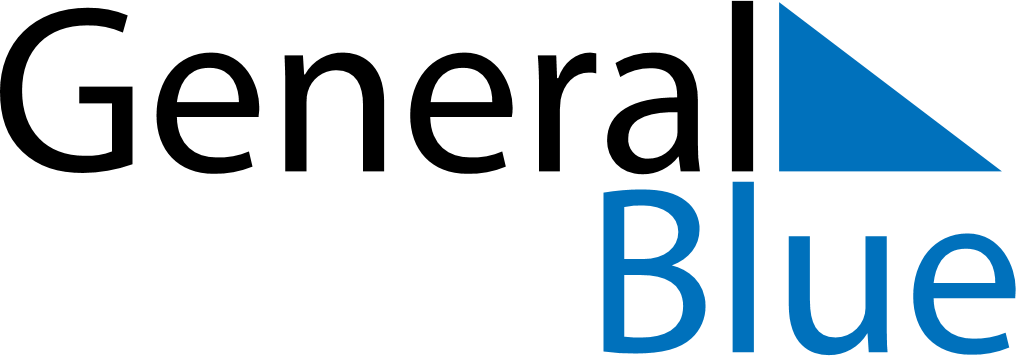 January 2019January 2019January 2019January 2019January 2019January 2019ColombiaColombiaColombiaColombiaColombiaColombiaMondayTuesdayWednesdayThursdayFridaySaturdaySunday123456New Year’s Day78910111213Epiphany141516171819202122232425262728293031NOTES